Publicado en CDMX el 15/04/2024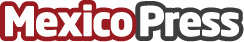 La celebración de la excelencia italiana: el Día Nacional del Made in Italy El evento presentará las mejores prácticas de Italia y México en la valorización de residuos, reutilización de agua, ciudades inteligentes y movilidad sostenible. En los últimos seis años se han consumido en el planeta más de medio billón de toneladas de materiales, casi tanto como la totalidad del siglo XXDatos de contacto:ITZIAR GÓMEZ JIMÉNEZAGENCIA DE COMUNICACION PLASMAR5589506288Nota de prensa publicada en: https://www.mexicopress.com.mx/la-celebracion-de-la-excelencia-italiana-el Categorías: Nacional Ecología Eventos Ciudad de México Sostenibilidad Movilidad y Transporte Sector Energético http://www.mexicopress.com.mx